武汉捷讯网站后台操作简要说明一、产品信息发布1、点击“内容”栏目后，从左侧点击“产品中心”依次点击需要发布的产品末级分类，然后再点击发布内容，选择“新闻”。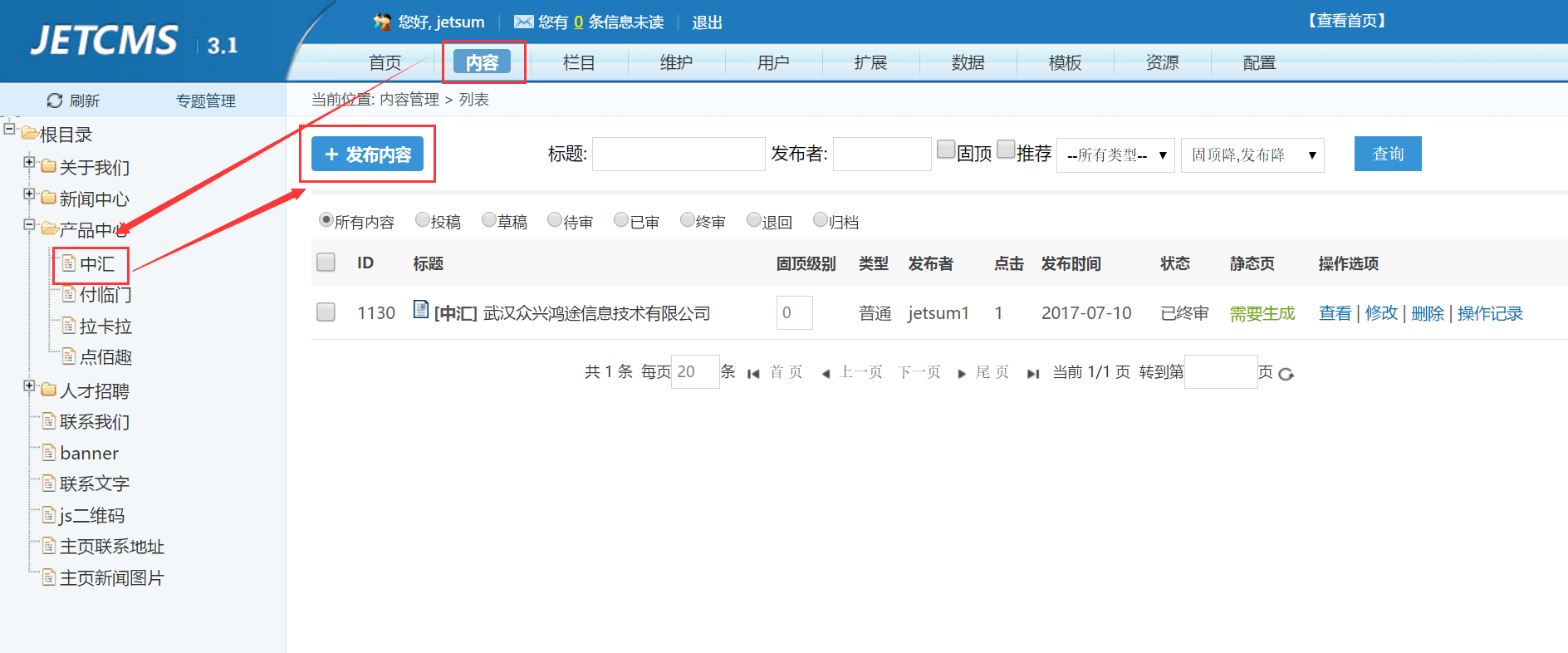 在内容 发布页面，填写“标题”为产品名称内容编辑框里面为产品说明标题图为首页显示的标题图片，其他选项都为可填项，根据需要填写即可，也可空着。上传标题图，需先点击“浏览”——选择本地图片文件——确定——点击上传正文的编辑方式与word操作类似。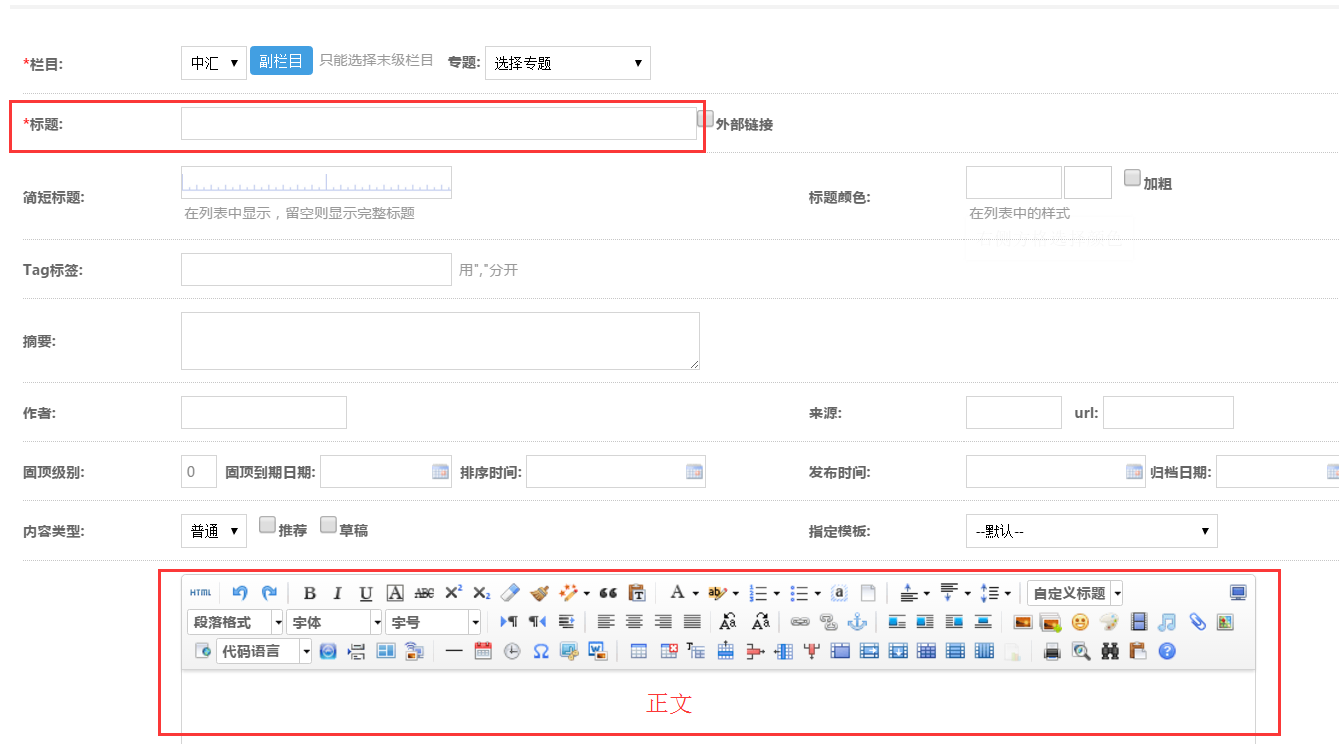 新闻信息发布与产品信息发布操作流程一致。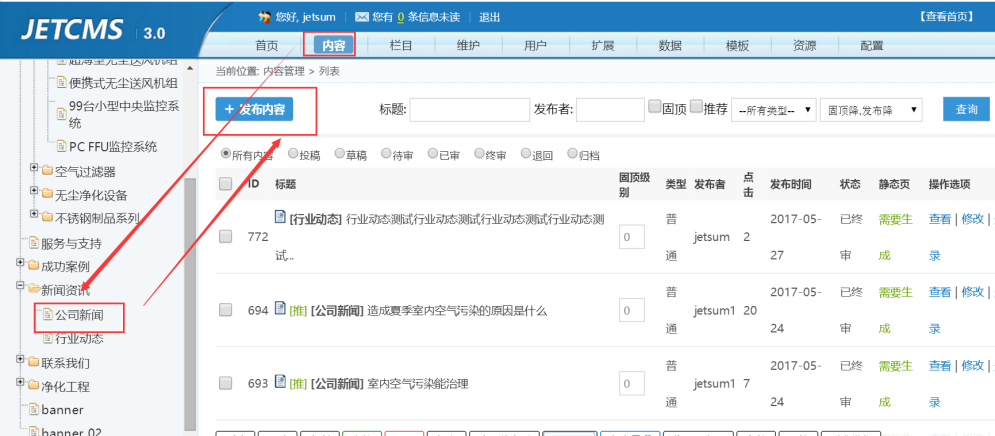 公司介绍、企业文化修改，人才招聘也是相同步骤。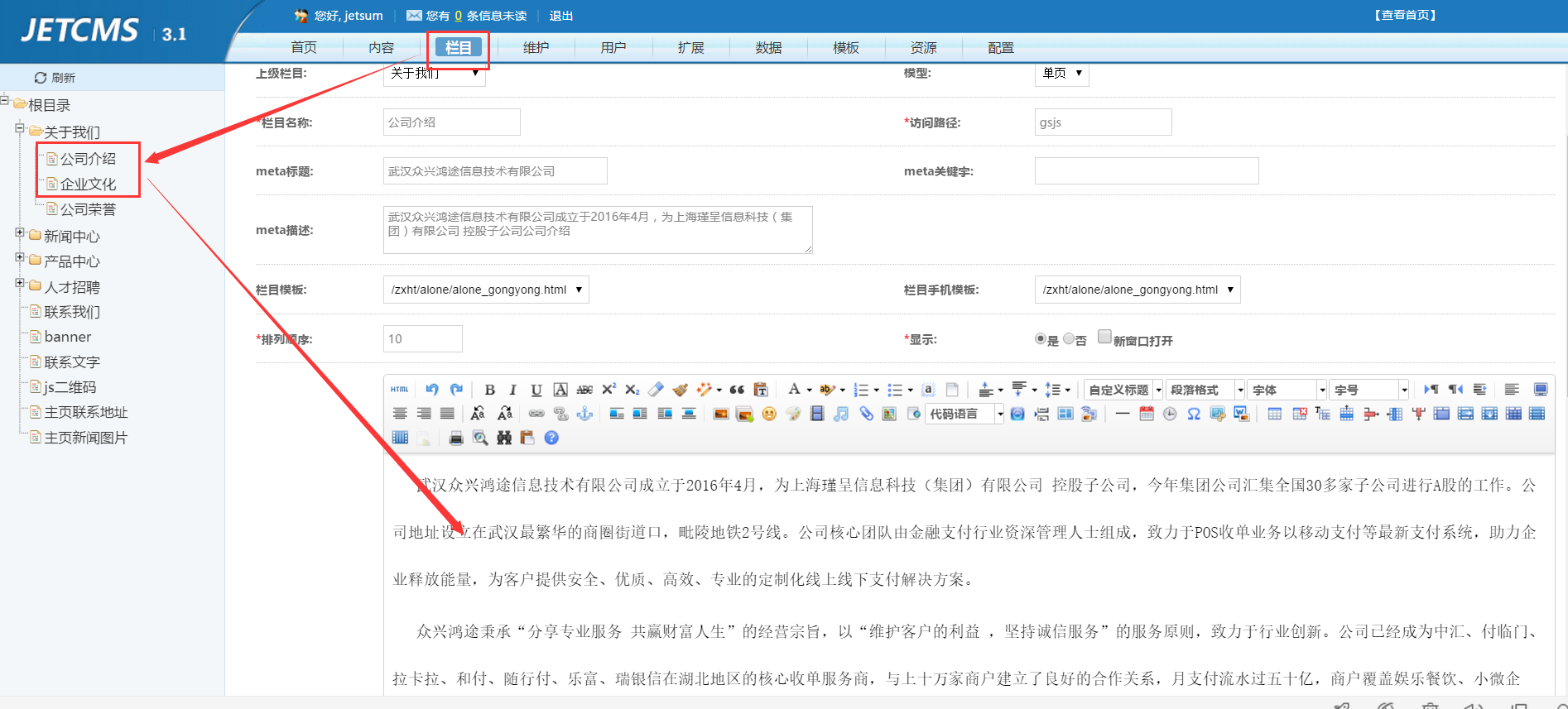 